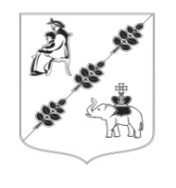 АДМИНИСТРАЦИЯ МУНИЦИПАЛЬНОГО ОБРАЗОВАНИЯ КОБРИНСКОГО СЕЛЬСКОГО ПОСЕЛЕНИЯ ГАТЧИНСКОГО МУНИЦИПАЛЬНОГО РАЙОНАЛЕНИНГРАДСКОЙ ОБЛАСТИПОСТАНОВЛЕНИЕОт										№ 	В соответствии с пунктом 5 Указа Президента Российской Федерации от 10 декабря 2020 года № 778 «О мерах по реализации отдельных положений Федерального закона «О цифровых финансовых активах, цифровой валюте и о внесении изменений в отдельные законодательные акты Российской Федерации», администрация Муниципального образования Кобринского сельского поселения Гатчинского муниципального района Ленинградской областиПОСТАНОВЛЯЕТ:1. Установить, что с 1 января по 30 июня 2021 года включительно граждане, претендующие на замещение должностей муниципальной службы администрации Муниципального образования Кобринского сельского поселения Гатчинского муниципального района Ленинградской области, и муниципальные служащие, замещающие должности муниципальной службы администрации Муниципального образования Кобринского сельского поселения Гатчинского муниципального района Ленинградской области, не предусмотренные перечнем должностей, при замещении которых муниципальные служащие администрации Муниципального образования Кобринского сельского поселения Гатчинского муниципального района Ленинградской области обязаны представлять сведения о своих доходах, об имуществе и обязательствах имущественного характера, а также сведения о доходах, об имуществе и обязательствах имущественного характера своих супруги (супруга) и несовершеннолетних детей, претендующие на замещение должностей муниципальной службы администрации Муниципального образования Кобринского сельского поселения Гатчинского муниципального района Ленинградской области (далее - администрации Кобринского сельского поселения), предусмотренных этим перечнем, вместе со сведениями, представляемыми по форме справки, утвержденной Указом Президента Российской Федерации от 23 июня 2014 года N 460 "Об утверждении формы справки о доходах, расходах, об имуществе и обязательствах имущественного характера и внесении изменений в некоторые акты Президента Российской Федерации", представляют уведомление о принадлежащих им, их супругам и несовершеннолетним детям цифровых финансовых активах, цифровых правах, включающих одновременно цифровые финансовые активы и иные цифровые права, утилитарных цифровых правах и цифровой валюте (при их наличии).2. Утвердить прилагаемый Порядок представления гражданами, претендующими на замещение должностей муниципальной службы администрации Кобринского сельского поселения, замещающими должности муниципальной службы администрации Кобринского сельского поселения, не предусмотренные перечнем должностей, при замещении которых муниципальные служащие администрации Кобринского сельского поселения обязаны представлять сведения о своих доходах, об имуществе и обязательствах имущественного характера, а также сведения о доходах, об имуществе и обязательствах имущественного характера своих супруги (супруга) и несовершеннолетних детей (далее - Перечень), претендующими на замещение должностей муниципальной  службы, предусмотренных Перечнем, и муниципальными служащими администрации Кобринского сельского поселения,  уведомлений о принадлежащих им, их супругам и несовершеннолетним детям цифровых финансовых активах, цифровых правах, включающих одновременно цифровые финансовые активы и иные цифровые права, утилитарных цифровых правах и цифровой валюте.    3. Ведущему специалисту администрации Кобринского сельского поселения, ответственному за кадровую работу, ознакомить с настоящим постановлением муниципальных служащих Кобринского сельского поселения персонально под подпись.4. Настоящее постановление вступает в силу со дня официального опубликования в Информационном бюллетене «Кобринский вестник», и распространяется на правоотношения возникшие с 1 января 2021 года. 5.  Контроль за исполнением настоящего постановления оставляю за собой.Глава администрацииКобринского сельского поселения  					В.В.ФедорченкоПриложение к постановлению администрации Кобринского сельского поселения От______________2021 №_____Порядок предоставления гражданами, претендующими на замещение должностей муниципальной службы администрации Кобринского сельского поселения, и муниципальными служащими администрации Кобринского сельского поселения уведомлений о принадлежащих им, их супругам и несовершеннолетним детям цифровых активах, цифровых правах, включающих одновременно цифровые финансовые активы и иные цифровые права, утилитарных цифровых правах и цифровой валюте1. Настоящим Порядком определяется порядок представления гражданами, претендующими на замещение должностей муниципальной службы администрации Муниципального образования Кобринского сельского поселения Гатчинского муниципального района Ленинградской области (далее – администрации Кобринского сельского поселения), и муниципальными служащими администрации Кобринского сельского поселения, замещающими должности муниципальной службы, не предусмотренные перечнем должностей, при замещении которых муниципальные служащие администрации Кобринского сельского поселения обязаны представлять сведения о своих доходах, об имуществе и обязательствах имущественного характера, а также сведения о доходах, об имуществе и обязательствах имущественного характера своих супруги (супруга) и несовершеннолетних детей (далее - Перечень), претендующими на замещение должностей муниципальной  службы, предусмотренных Перечнем, уведомлений о принадлежащих им, их супругам и несовершеннолетним детям цифровых финансовых активах, цифровых правах, включающих одновременно цифровые финансовые активы и иные цифровые права, утилитарных цифровых правах и цифровой валюте (при их наличии) (далее - уведомление).2. Уведомление представляется лицами, указанными в пункте 1 настоящего Порядка, по состоянию на первое число месяца, предшествующего месяцу подачи документов для замещения соответствующей должности, по форме согласно приложению N 1 к Указу Президента Российской Федерации от 10 декабря 2020 года N 778 "О мерах по реализации отдельных положений Федерального закона "О цифровых финансовых активах, цифровой валюте и о внесении изменений в отдельные законодательные акты Российской Федерации".3. Уведомление вместе со сведениями, представляемыми по форме справки, утвержденной Указом Президента Российской Федерации от 23 июня 2014 года N 460 "Об утверждении формы справки о доходах, расходах, об имуществе и обязательствах имущественного характера и внесении изменений в некоторые акты Президента Российской Федерации", представляется:- лицу, ответственному за кадровую работу в администрации Кобринского сельского поселения;4. В случае если лица, представившие уведомления, не были назначены на должность муниципальной службы администрации Кобринского сельского поселения, такие уведомления возвращаются указанным лицам по их письменному заявлению вместе с другими документами.О представлении гражданами, претендующими на замещение должностей муниципальной службы администрации Кобринского сельского поселения, и муниципальными служащими администрации Кобринского сельского поселения уведомлений о принадлежащих им, их супругам и несовершеннолетним детям цифровых активах, цифровых правах, включающих одновременно цифровые финансовые активы и иные цифровые права, утилитарных цифровых правах и цифровой валюте